Old Monkland Primary School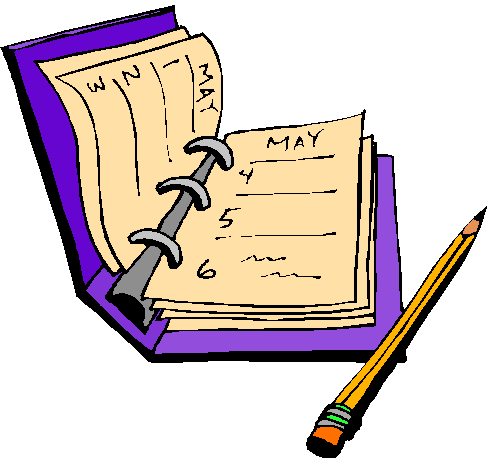 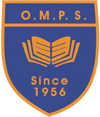 Diary DatesMarch 2018Due to the extreme weather resulting in some events being cancelled we have now rescheduled some of our diary dates. There are also some reminders below that were previously noted in our last newsletter.Friday 9th March – Extended Deadline for Nursery ApplicationsTuesday 13th March - ** World Book Day** (rescheduled)Pupils can wear their World Book Day costumes to school on this date. There will also be class based activities, buddy reading activities with our Nursery and a whole school assembly.Wednesday 14th March 2018 – Final P5 swimming sessionThursday 15th March 2018 - International School Meals DayPupils will vote in classes to have their favourite meals served for lunch in our dinner hall on this date. Choices on offer will be posted on our website.Friday 16th March 2018 - ** Target 21 Reward Day** (rescheduled)Thursday 22nd March 2018 – Showcase Learning Event (PM in classes and in hall)Monday 26th March 2018 – Deadline for Boiled Egg ChallengeWednesday 28th March 2018 – Daffodil Tea & Easter CelebrationPupils can bring their Easter bonnet/accessory on this dateWe hope that you can attend our Parent/Community events outlined above and we appreciate your understanding with regards to events for pupils having to be rescheduled.Kind Regards,Miss McFadden (HT)